哈尔滨群勤环保科技有限公司2023年1季度环境行为白皮书                             2023年4月05日为自觉履行保护环境的义务，主动接受社会监督，按照《国家重点监控企业自行监测及信息公开办法（试行）》（环发[2013]81号）、环境影响评价报告书及其批复、国家或地方污染物排放标准以及环境监测技术规范等规定和要求，根据我公司的实际生产情况，制定污染物排放自行监测方案，并严格执行。一、公司基本情况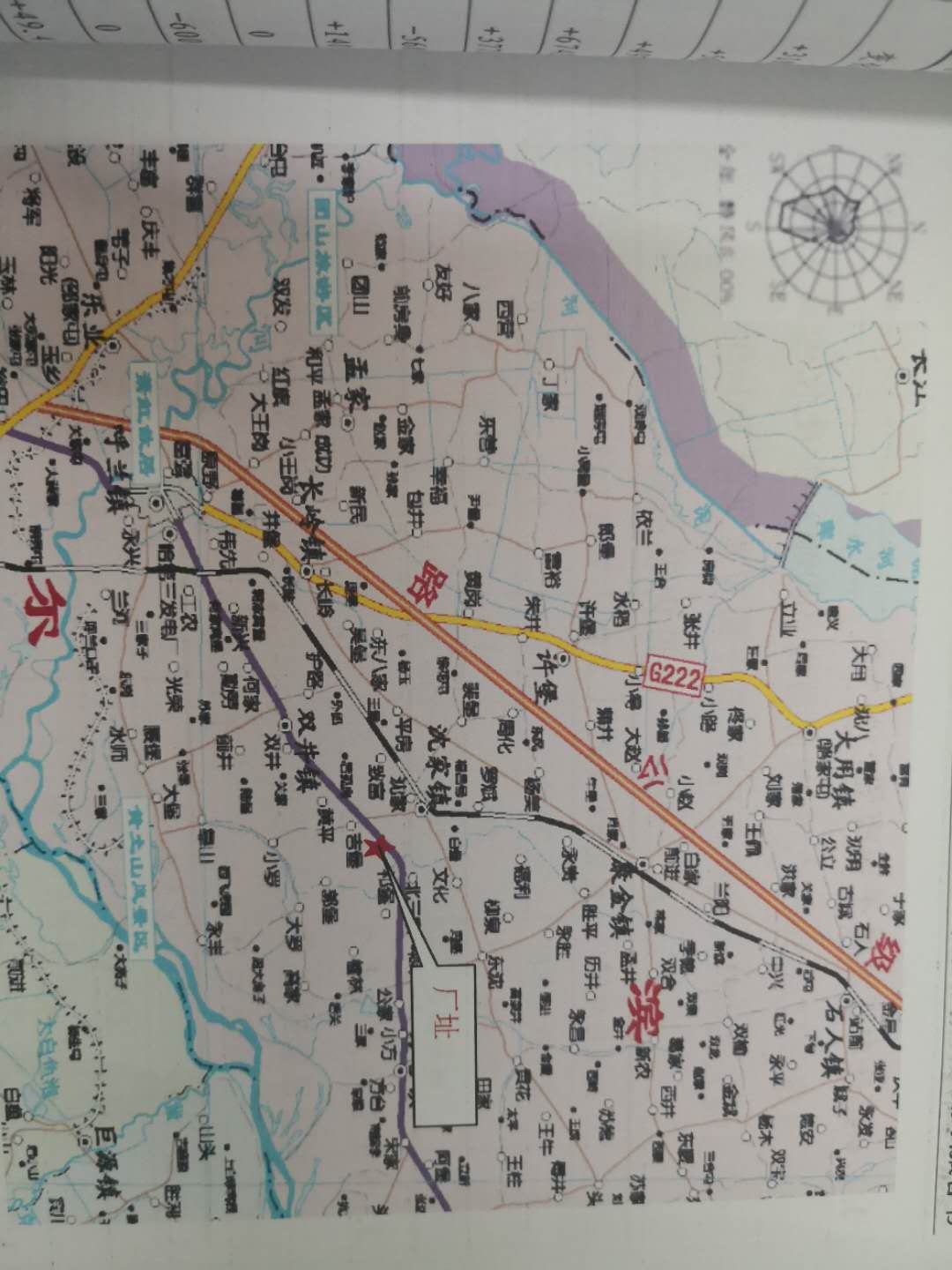 二、排污信息四、建设项目环境影响评介及其他环境保护行政证可情况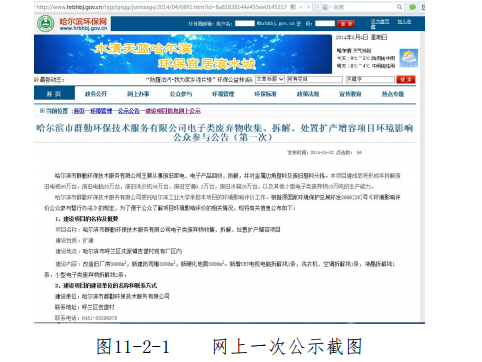 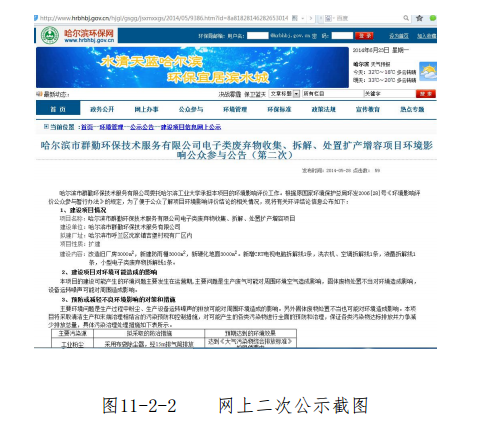 五、突发事件应急预案六、其他应公开的信息年度环境监测计划7.1 对外公布方式：公司网站（www.hqqhb.com/)7.2 公布内容：企业基本情况、自行监测方案、自行监测结果（监测点位、监测时间、污染物种类及浓度、标准限值、达标情况、超标倍数；污染物排放方式及排放去向）、污染源年度监测报告。八、2023年1季度危险废物产生及处置情况单位名称（原）哈尔滨桑德群勤环保科技有限公司单位名称 （现）哈尔滨群勤环保科技有限公司统一社会信用代码91230111672129173Q法定代表人于海龙生产地址哈尔滨市呼兰区沈家镇吉堡村联系人王东辉联系方式55296976生产经营和管理服务主要内容废旧家电回收拆解，并对金属边废料塑料分拣。主要产品废金属类、塑料类、线路板类、玻璃类、其他废弃零部件生产规模年核定量：五大类废旧家电136.2万台、其他类小型电子类废弃物5.05万吨。主要污染物及特征污染物名称粉尘、颗粒物、噪声排放方式有组织排放排放口数量5个排放口分布情况电视电脑拆解车间、CRT切屏间、洗衣机空调拆解车间、冰箱拆解车间、塑料粉碎车间粉尘颗粒物排放浓度 1.6-3.6mg/m³污染物排放总量0.075吨污染物排放超标情况不超标污染物排放标准GB8978-1996核定的污染物排放总量：烟（粉）尘0.96吨/年排放方式及排放去向经（布袋、滤筒、活性碳）除尘器过滤后由15米高空排气筒排放大气污染防治设施名称布袋除尘器、滤筒除尘器、高排气筒布袋除尘器、滤筒除尘器、高排气筒处理污染物来源生产作业实际处理量      （立方米/小时）设计处理能力（立方米/小时)电视电脑拆解车间除尘器27000实际处理量（立方米/小时）电视电脑拆解车间除尘器21600设计处理能力（立方米/小时)CRT切屏间除尘器30000实际处理量（立方米/小时）CRT切屏间除尘器24000设计处理能力（立方米/小时)洗衣机空调拆解车间除尘器50000实际处理量（立方米/小时）洗衣机空调拆解车间40000设计处理能力（立方米/小时)冰箱冰柜拆解车间除尘器35000实际处理量（立方米/小时）冰箱冰柜拆解车间28000设计处理能力（立方米/小时)塑料破碎车间除尘器30000实际处理量（立方米/小时）塑料破碎车间24000设施日常运转小时数设施日常运转小时数8运行率（%）运行率（%）100%设施日应运转小时数设施日应运转小时数8运行率（%）运行率（%）100%处理前污染物浓度电视电脑拆解车间除尘器11.78（mg/m3)运行率（%）运行率（%）100%电视电脑CRT切割除尘器3.3（mg/m3)3.3（mg/m3)100%洗衣机空调拆解车间除尘器3.96（mg/m3)3.96（mg/m3)100%冰箱冰柜拆解车间除尘器16.67（mg/m3)16.67（mg/m3)100%塑料破碎车间除尘器31.91（mg/m3)31.91（mg/m3)100%处理后污染物浓度处理后污染物浓度电视电脑拆解车间除尘器电视电脑拆解车间除尘器＜1.0（mg/m3)100%处理后污染物浓度处理后污染物浓度电视电脑CRT切割除尘器电视电脑CRT切割除尘器<1.0（mg/m3)100%处理后污染物浓度处理后污染物浓度洗衣机空调拆解车间除尘器洗衣机空调拆解车间除尘器＜1.0（mg/m3)100%处理后污染物浓度处理后污染物浓度冰箱冰柜拆解车间除尘器冰箱冰柜拆解车间除尘器＜1.0（mg/m3)100%处理后污染物浓度处理后污染物浓度塑料破碎车间除尘器塑料破碎车间除尘器＜1.0（mg/m3)100%污染防治设施建设情况除尘器、滤筒、活性炭吸附塔、高空排放筒污染防治设施运行情况制订年度设备检修计划，按计划定期维护保养，发现及时维修，目前各污染防治设施运行状况良好。建设项目环境影响评价情况2015年4月由哈尔滨工业大学编制的《电子类废弃物收集、拆解、处置扩产增容项目《环境影响报告书》编号：国环评证甲字第1702号其他环境保护许可情况无突发事件应急预案编制及备案情况编制《哈尔滨市群勤环保技术服务有限公司突发环境事件应急预案》并在哈尔滨市呼兰区环境保护局备案，备案编号：           230111-2021-002L行政处罚种类无行政处罚金额无序号监测点位监测指标监测频次备注1电视拆解车间排放口颗粒物1次/半年2电视拆解车间排放口铅及其化合物1次/半年3洗衣机拆解车间排放口颗粒物1次/年4液晶电视电脑拆解车间排放口颗粒物1次/半年5液晶电视电脑拆解车间排放口汞及化合物1次/半年6冰箱拆解车间排放口颗粒物1次/年7冰箱拆解车间排放口非甲烷总烃1次/年8塑料粉碎车间排放口颗粒物1次/年9雨水排放口1悬浮物1次/日雨水排放口有流动水排放时开展监测，排放期间按日监测。如监测一年无异常情况，每季度第一次有流动水排放时开展按日监测。10雨水排放口1化学需氧量1次/日雨水排放口有流动水排放时开展监测，排放期间按日监测。如监测一年无异常情况，每季度第一次有流动水排放时开展按日监测。11雨水排放口1石油类1次/日雨水排放口有流动水排放时开展监测，排放期间按日监测。如监测一年无异常情况，每季度第一次有流动水排放时开展按日监测。12雨水排放口2悬浮物1次/日雨水排放口有流动水排放时开展监测，排放期间按日监测。如监测一年无异常情况，每季度第一次有流动水排放时开展按日监测。13雨水排放口2化学需氧量1次/日雨水排放口有流动水排放时开展监测，排放期间按日监测。如监测一年无异常情况，每季度第一次有流动水排放时开展按日监测。14雨水排放口2石油类1次/日雨水排放口有流动水排放时开展监测，排放期间按日监测。如监测一年无异常情况，每季度第一次有流动水排放时开展按日监测。15雨水排放口3悬浮物1次/日雨水排放口有流动水排放时开展监测，排放期间按日监测。如监测一年无异常情况，每季度第一次有流动水排放时开展按日监测。16雨水排放口3化学需氧量1次/日雨水排放口有流动水排放时开展监测，排放期间按日监测。如监测一年无异常情况，每季度第一次有流动水排放时开展按日监测。17雨水排放口3石油类1次/日雨水排放口有流动水排放时开展监测，排放期间按日监测。如监测一年无异常情况，每季度第一次有流动水排放时开展按日监测。18雨水排放口4悬浮物1次/日雨水排放口有流动水排放时开展监测，排放期间按日监测。如监测一年无异常情况，每季度第一次有流动水排放时开展按日监测。19雨水排放口4化学需氧量1次/日雨水排放口有流动水排放时开展监测，排放期间按日监测。如监测一年无异常情况，每季度第一次有流动水排放时开展按日监测。20雨水排放口4石油类1次/日雨水排放口有流动水排放时开展监测，排放期间按日监测。如监测一年无异常情况，每季度第一次有流动水排放时开展按日监测。21厂界颗粒物1次/年22厂界非甲烷总烃1次/年23厂区地下水1号、厂区地下水2号、厂外地下水铅1次/半年24厂区地下水1号、厂区地下水2号、厂外地下水汞1次/半年25厂区地下水1号、厂区地下水2号、厂外地下水铬1次/半年26厂区地下水1号、厂区地下水2号、厂外地下水砷1次/半年27厂区地下水1号、厂区地下水2号、厂外地下水镉1次/半年28厂区内土壤、厂区50m范围内农田的土壤镉1次/半年29厂区内土壤、厂区50m范围内农田的土壤汞1次/半年30厂区内土壤、厂区50m范围内农田的土壤砷1次/半年31厂区内土壤、厂区50m范围内农田的土壤铬1次/半年32厂外噪声噪声1次/年废物名称产生量（吨）处置量（吨）库存量（吨）处置去向处置方式电路板67.57841.6125.968阳泉中恒华远环保科技有限公司综合利用CRT锥玻璃277.838276.3638.334天津仁新玻璃材料有限公司综合利用荧光粉0.17101.945-贮存矿物油1.86801.868-贮存